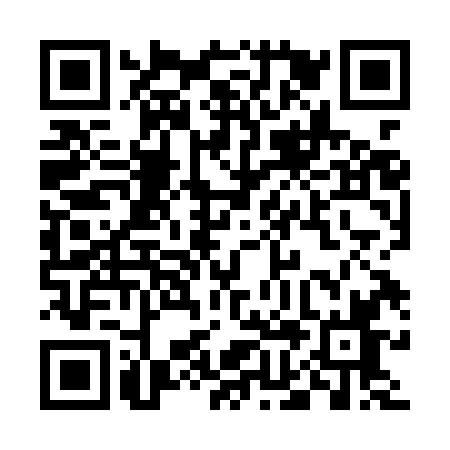 Prayer times for Alice Castello, ItalyWed 1 May 2024 - Fri 31 May 2024High Latitude Method: Angle Based RulePrayer Calculation Method: Muslim World LeagueAsar Calculation Method: HanafiPrayer times provided by https://www.salahtimes.comDateDayFajrSunriseDhuhrAsrMaghribIsha1Wed4:176:161:256:258:3510:262Thu4:156:141:256:268:3610:283Fri4:126:131:256:278:3710:304Sat4:106:111:246:288:3810:325Sun4:086:101:246:288:4010:346Mon4:066:081:246:298:4110:367Tue4:036:071:246:308:4210:378Wed4:016:061:246:318:4310:399Thu3:596:041:246:318:4410:4110Fri3:576:031:246:328:4610:4311Sat3:556:021:246:338:4710:4512Sun3:536:011:246:338:4810:4713Mon3:515:591:246:348:4910:4914Tue3:485:581:246:358:5010:5115Wed3:465:571:246:358:5210:5316Thu3:445:561:246:368:5310:5517Fri3:425:551:246:378:5410:5718Sat3:405:541:246:378:5510:5919Sun3:385:531:246:388:5611:0120Mon3:365:521:246:398:5711:0321Tue3:345:511:246:398:5811:0522Wed3:335:501:246:408:5911:0723Thu3:315:491:256:419:0011:0924Fri3:295:481:256:419:0111:1025Sat3:275:471:256:429:0211:1226Sun3:255:471:256:439:0311:1427Mon3:245:461:256:439:0411:1628Tue3:225:451:256:449:0511:1829Wed3:205:451:256:449:0611:1930Thu3:195:441:256:459:0711:2131Fri3:175:431:256:459:0811:22